                       Satish KumarMailing Address:-H No.B-12, Gali No. 16Ambadkar Vihar Jhoripur -1100949811259226,8130159477satishkumar.dhli@gmail.comA challenging position in professional organization where I can enhance my skill and strength in conjunction with company goal and objective.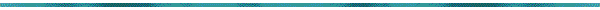  Total Nine-year experience in Health CarePresent Organization:-Presently working in Delhi Heart & Lung Institute as a Sr.Executive Recovery since December 2009 and has been promoted as Asst. Manager Recovery in the month of December 2015.Work Experience:- Work with Health Insurance Integrated from July 2005 to November 2009Key Result Areas:-Recovery ManagementEffectively interfacing with all Govt. (CGHS, ECHS, DVB, NR, NER, NWR, NCR, DU, FCI, AAI, AIR INDIA, INDIAN AIRL INES ,NDMC,DGEHS)  Ensuring accurate OPD & IPD billing and submission timelySubmission of all query reply timely for smooth recovery.Co-ordination with all related department for trouble-less working.Sending regular outstanding updates & reminders to all Govt. corporate for recoveries.Customer Service Follow  world-class service strategiesInteracting with guests to troubleshoot on complaintsJob Responsibilities for present Assignment :-To ensure development and maintenance of professional and personalResponsible for checking of all Corporate Bill before submission to the empanelled institutions.Correspondence whit empanelled institutions with regard to recoveryLiaison whit empanelled institutions with regard to recoveryResponsible for reporting to the   Recovery Manager/Finance Manager.Responsible for smooth functioning of the recovery Relationship with all Corporate Department Involved in all administrative and organizational needs.Education  Graduation passed from 12th    Passed U P Board10th    Passed UP BoardAdditional Qualification Proficient in MS Word, MS Excel, and Internet etc.Foresight & vision, Team player, Customer Relation, Social Developments, Fast Learner.Personal DetailsFather’s Name	      :  Sh. Soran Singh	Date of Birth         :  18-05-1977Sex	      :  MaleMarital Status 	      :  MarriedNationality      	      :  IndianDeclaration I hereby declare that the above mentioned information is correct up to my knowledge and  I bear the responsibility for correctness of the above mentioned particulars.Date:Place :           								(Satish Kumar)